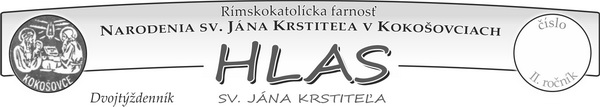 F A R S K É    O Z N A M Y:   3. ohlášky: Sviatosť manželstva chcú prijať Radoslav Žula, pochádzajúci z Farnosti Kokošovce a Dana Bugošová, pochádzajúca z Farnosti Kendice. Viac info sme nedostali. Kto by vedel o manželskej prekážke, nech to hlási na fare.Ruženec pre mamy: Vo farskom kostole dnes o 14 hod sa pomodlíme ruženec aj korunku BM za naše mamy. Pozývame deti k modlitbe. Zjednoťme sa v tomto čase, alebo aj samy sa spoločne pomodlíte doma a nezabudnite na svoju mamku.PROSEBNÉ  DNI: Pondelok, utorok a streda v tomto týždni sú prosebnými dňami za novú úrodu. Nezabúdajme nikdy na Toho, ktorý dáva vzrasť všetkému... Prikázaný sviatok: Vo štvrtok 13. mája je cirkevne prikázaný sviatok Nanebovstúpenia Pána.  Všetkým, ktorí sa nedostanú do kostola fyzicky na sv. omšu pripomíname pozerať v ten deň  v priamom prenose cez rozhlas alebo TV.Sv. omše:  Od pondelok 19.4. sa na sv. omšu treba vopred zapísať v jednotlivých kostoloch. Vo verejnom záujme však pripomínam, aby tí, ktorí to nerobia si sami merali doma teplotu a pri akýchkoľvek príznakoch, možno ani nie coronavírusu, ale aj pri bežnom prechladnutí, kašli, či teplote z iných dôvodov zostali pekne doma. Všeobecný dišpenz (oslobodenie od povinnosti) otcov biskupov platí stále od účasti na nedeľnej sv. omši.PROSBA: Prosíme Vás, ktorí sa pri jednom „ raze “ zapisujete viac krát na sv. omšu v jednom týždni – tom istom kostole, aby ste skúsili osloviť najprv niekoho vo vašej rodine, či okolí a ponúknuť túto možnosť aj iným. To je zrelé a ohľaduplné kresťanstvoSv. prijímanie pre tých, čo sa „nezmestia“ na sv. omšu budeme dávať vždy 5 min. pred sv. omšou ak bude záujem. Prosíme, aby aspoň jeden (ak bude viac zo skupiny) to dal kňazovi dopredu vedieť v sakrestii, resp. aj dopredu telefonicky ! Komu tento čas nevyhovuje, nech sa nehanbí povedať. Nepredlžujte si pôst od Ježiša !!!  Tretiaci: Katechéza proprijímajúcich bude aj v sobotu 15. 5. o 10 h v Kokošovciach.                                                                                                                                                                                                              Prvoprijímajúci:  Všetkých tretiakov povzbudzujeme, aby sa nebáli aj samostatne prichádzať na sv. omše aj častejšie. Vzhľadom k svojmu veku sa nezaratúvajú      do počtu zapisovaných veriacich v našich kostoloch. Nenechajte prosím Ježiša čakať. NOVÍ  BIRMOVANCI: Prosíme mladých z našej farnosti, ktorí majú seriózny záujem urobiť niečo konkrétne pre svoj rast vo viere a láske k Bohu, aby sa          do 23. mája najneskôr prihlásili na adrese: kokosovce@rimkat.sk a potom následne im bude zaslaná elektronická prihláška, ktorú treba pravdivo vypísať, vytlačiť a osobne priniesť. Týka sa tých, ktorí sú  v 1.ročníku strednej školy a starších.Intencie: Ešte sú voľné intencie predovšetkým na sv. omše za živých na mesiac jún. Pýtajte sa u pána farára, kedykoľvek po sv. omši.Adorácia: 1 h pred sv. o. Kokošovce v UTO a PIA,  Žehňa v STR,  Dulova Ves v SOB , na Zlatej Bani v ŠTVR. Pokojný veľkonočný čas Vám prajú a žehnajú Vás +++ kaplán Štefan a farár ĽubikBOHOSLUŽBY Farnosti KOKOŠOVCE6. VEĽKONOČNÝ  týždeň  (10.5.2021 – 16.5.2021)Zamyslenie:                                         Slovo medzi nami, 7.máj 2021„Nazval som vás priateľmi“ (Jn 15, 15).     Premýšľal si niekedy o tom, čo znamená byť Božím „priateľom“? Keď Mojžiš dostal Desatoro, rozprával sa s Bohom, „ako sa človek rozpráva so svojím priateľom“ (Ex 33, 11). Abrahám bol nazvaný „Božím priateľom“ (Jak 2, 23), pretože uveril Božiemu prisľúbeniu, že sa stane „otcom mnohých národov“ (Gn 17, 5).      Možno nám preblesne hlavou, že ak sú všetci Boží priatelia takí ako títo dvaja, nám sa nikdy nepodarí dostať do tejto vznešenej spoločnosti! Pozri sa však na učeníkov. Ježiš ich nazval priateľmi, hoci mnohí z nich mali vážne nedostatky a niektorí občas konali aj celkom neuvážene. Peter zaprel Ježiša (pozri Jn 18, 17. 25. 27), Tomáš pochyboval o vzkriesení (pozri Jn 20, 25), Jakub a Ján pyšne túžili po prvých miestach (pozri Mk 10, 37). A podobne by sme mohli pokračovať ďalej.      Aj Mojžiš a Abrahám, hoci boli svätí, neboli dokonalí. Zdá sa teda, že Božími priateľmi sa nestávame pre svoje zásluhy. Pravdou je, že na to, aby si sa stal Ježišovým priateľom, nemusíš vykonať nič mimoriadne, ba dokonca nemusíš byť ani dokonalý. Jeho priateľom si jednoducho preto, že si ťa vyvolil. Ježiš vie o tebe všetko a nazýva ťa svojím priateľom takého, aký práve si. Teší ho byť s tebou!      Zamysli sa nad svojimi priateľstvami. Aj ty určite rád tráviš čas so svojimi priateľmi a počúvaš ich, aby si sa dozvedel, čo prežívajú. A Ježiš túži prežívať takúto blízkosť s tebou. Čím lepšie spoznáš Ježiša ako priateľa, tým viac si budeš vážiť váš vzťah. Začneš si viac uvedomovať, aký je to veľký dar, že si ťa Ježiš vyvolil. Budeš sa viac usilovať robiť mu radosť a podobať sa mu. Preto Ježiš hovorí, že jeho priatelia robia to, čo im prikazuje (pozri Jn 15, 14) – nie preto, že sú otrokmi, ktorí sú nútení poslúchať, ale pretože sú priateľmi, ktorí ho milujú a chcú byť ako ten, ktorý miluje ich.       Áno, Ježiš si ťa vyvolil prvý; no aj ty sa môžeš preňho rozhodnúť každý deň. Každý deň môžeš odpovedať na jeho dar priateľstva tým, že ho budeš milovať a usilovať sa kráčať v jeho šľapajach.     „Pane, ďakujem ti, že si si ma vyvolil za priateľa. Pomôž mi dnes odpovedať na tento dar rozhodnutím nasledovať ťa!““Materská láska! Ach, tá nepozná hraníc! Je ako fontána, ktorej prameň nikdy nevyschne.”                                                                                         Marguerite Gardiner, írska spisovateľka